宏遠興業的廢棄物管理第十六條 等級：領先資料來源：2014年宏遠興業企業社會責任報告書宏遠在廢棄物管理秉持著「從搖籃到搖籃」、「廢棄物=食物」的概念，以7R循環資源再生原則，持續推動廢棄物再利用。從源頭管理實施垃圾分類、減量、循環再生利用，管末處理創造附加價值企業概述宏遠於1988年成立，從紗、布、染整至後加工，係以創新和永續聞名國際的智慧紡織廠。宏遠具垂直整合一貫廠的優勢，從研發、原料、製程到產品，以符合顧客需求為職志，致力開發對人類及生態無害的紡織品，推崇「衣的安全」。宏遠的主要產品為假撚紗，以及融合機能性的運動、戶外和時尚的生態創新布料。為保持創新領先，宏遠率先國內紡織業者於2003年創立國家級研發中心「尖端技術研究所」，由「物理紡織」轉型為「化學紡織」，並每年投資3%的營業額於研發。2004年，宏遠陸續增設製膜機、貼合機、塗佈機，以及印花機，投入新材料領域；2014年起，擴廠投資針織布品，成為針平兩取的一貫化專業廠，提供整合性服務。宏遠以台灣為全球運籌中心，總公司及生產基地設立於台南，另在中國上海及泰國拉加布里設廠，全球共設有10個行銷據點。此佈局成為宏遠競爭優勢，將服務版圖橫跨美洲、歐洲、亞洲等地。三個工廠接近成衣供應鏈，有利客戶在成本交期的調度需求，也符合低碳運輸的考量。透過接近客戶的全球行銷據點，密集直接拜訪顧客，及參加各地區重要展會，形成綿密服務與行銷網，將事業版圖推向全球。主要產品與製造能力：長短纖織物(梭織/針織)加工紗特殊原材料複合功能膜特殊染整後加工製程塗佈和貼合成衣案例描述Upcycle（向上循環再利用）廢棄物管理與資源再利用2008年起，台灣廠全廠廢棄物不再往外清運，2020年的「零排放」是宏遠全球三廠的下一個目標。宏遠在廢棄物管理秉持著「從搖籃到搖籃」、「廢棄物=食物」的概念，以7R循環資源再生原則，持續推動廢棄物再利用。從源頭管理實施垃圾分類、減量、循環再生利用，管末處理創造附加價值。2014年，對所有產生污泥的企業來說，是一個大挑戰的年度，不僅污泥處理費大漲，甚至面臨有錢也不一定有地方可處理的窘境。於2014年起，宏遠運用簡單、便利、低成本概念，積極設置完成利用太陽能烘乾污泥系統，有效處理廢水調勻池清淤所產生約400噸底泥，更顯宏遠核心價值正直、利他、感恩；向善、向上、向前，好事自然會發生。宏遠生產的環保磚不僅「物美價廉」，品質更是優良，深獲顧客喜愛，其產品之一空心磚除已打入水利會的公共工程市場外，更有海外訂單持續增加中；2015年更進階申請低碳建材認證。於2014年所積極規劃化學品空桶供應鏈整合計畫，從源頭管理，有系統性的減量回收再利用，同時達到降低成本、節能省耗，已達到創造六方皆贏的綜效，逐步達成2020年零廢棄的目標。在2014年宏遠資源回收的比例已高達94%，為產業界積極學習之標竿。越來越多企業面臨人權、童工、勞安、環境污染、反貪腐、消費者保護等問題的挑戰，許多國際品牌企業均積極推動供應鏈社會責任稽核。2011年，由國際性服裝及鞋類主要品牌和零售商組成的團體做出共同承諾：引領全行業在2020年實現有害化學物質零排放的目標(ZDHC)。宏遠在2007年建立ESM 模式時，已一步一步走在零廢棄目標道路上。2014年，宏遠在ZDHC 目標上，宏遠遵循RSL(Restricted Substances List)以及MRSL(Manufacturing Restricted Substance List)規範。宏遠定期針對ZDHC所提出的目標進行評估；2015年，宏遠會擴大ZDHC培訓和教育訓練。為建立化學藥品評估審核機制，要求供應廠商主動揭露未含在MRSL之有害物質等。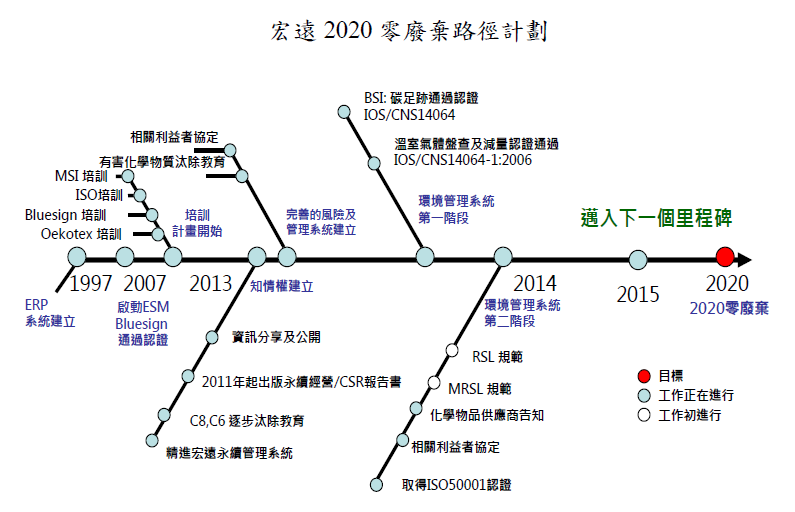 